PROGRAMofInternational Conference "Accreditation in times of crisis"Period:			December 2 - 3, 2021Place:				Sofia, BulgariaLocation:			Holiday Inn Sofia Hotel Sofia, 111 Alexander Malinov Blvd.DAY ONE (December 2nd , 2021 - Thursday)10:00 - 10:30	Registration of participants, welcome coffee and talks.10:30 - 10:50	Opening of the conference - 	Eng. Irena Borislavova, Executive Director of EA BASOfficial greetings 			Mr. Krassimir Kiryakov, Deputy Minister of Economy 10:50 - 11:10 	Eng. Irena Borislavova, Executive Director of EA BASThe role of accreditation in the transition to Industry 4.0 11:10 - 13:00 	Panel I - EA BAS in the focus of international cooperationMaureen Logghe, President of European co-operation for Accreditation (EA)Emanuele Riva, Chair of International Accreditation Forum (IAF)Maria Papatzikou, Chair of Multilateral Agreement Council (MAC)Dr. Thomas Facklam, former IAF and EA Chairman, in charge of the development of the IAF / ILAC One organization ProjectMirela Zecevic - Director of the Accreditation Body of CroatiaAco Janicijevic - Director of the Accreditation Body of SerbiaIvan Savov - Member of the IAF TC and the IAF Working Group on Remote Auditing“Guidelines of the International Accreditation Forum (IAF) for remote auditing - practice, development, current status and forthcoming changes”13:00 - 14:00	Lunch14:00 - 15:00	Panel II - Challenges in front of EA BAS and the bodies accredited by EA BAS for management of extraordinary events and circumstances14:00 - 14:20Prof. Vyara Pozhidaeva - Chairman of the Accreditation Council of EA BAS “Performance of the functions of the Accreditation Council in the conditions of extraordinary events and circumstances”14:20 - 14:40Eng. Marina Georgieva - Director of the ACAB Directorate, Quality manager of EA BAS“The management system of EA BAS in the conditions of extraordinary events and circumstances”14:20 - 14:40Dr. Mag. phys. Vessela Konstantinova - Deputy Chairman of the Union of metrologists of Bulgaria“Evaluation of laboratories and certification bodies for management systems - practices in emergency situations”15:00 - 15:15 Coffee break15:15 - 17:00	Panel III - The cooperation of EA BAS with ministries and regulatory bodies15:15 - 15:30Dr. Eng. Rositsa Karamfilova - Executive Director of the Executive Environment Agency15:30 - 15:45Antoan Charakchiev - Director of the Organic Agriculture Directorate at the Ministry of Agriculture and Food“Cooperation with EA BAS - exchange of good practices, digitalization and accreditation in times of crisis”15:45 - 16:00Eng. Tatiana Chervenkova - Head of the Construction Products Department of the Technical Rules and Norms Directorate at the Ministry of Regional Development and Public Works"Accreditation for the purposes of notification in accordance with the requirements of Regulation (EU) № 305/2011 for determining harmonized conditions for the marketing of construction products - joint inspections of EA BAS and the Ministry of Regional Development and Public Works."16:00 - 16:15Yuriy Danev MSc MA PrSertM, Member of the Managing body of BulLab, Deputy Chairman of the of the Bulgarian Society for Non-Destructive“Activities of the BulLab during pandemic “16:15 - 16:30n.s. 1st degree, senior engineer Mitko Mirchev, member of AC EA BAS, IRCA / ERCA certified auditor / lead auditor ISO 9001, ISO 14001, ISO 45001, ISO / IEC 27001.“Safe operation during the COVID-19 pandemic.”16:30 - 16:45Lyubka Lazarova - Director of the Laboratory Control Directorate of the Bulgarian Food Safety Agency “Accreditation for health and food safety”DAY TWO (December 3, 2021 - FRIDAY)10:00 - 10:30	Registration of participants. Welcome Coffee and talks10:30 - 12:30	Panel IV - Challenges for the bodies for management of extraordinary events and circumstances accredited by EA BAS10:30 - 10:45Dr. Eng. Dimka Ivanova - General Director of General Directorate "Quality control of liquid fuels", SAMTS, Permanent Representative of the Republic of Bulgaria in EURACHEM and IMECO“Participation in international organizations - support for quality infrastructure in times of crisis”10:45 - 11:00Eng. Ivelin Burov - Chairman of the Board of Bulgarian Institute for Standardization“New standards and standardization documents for accreditation in connection with COVID-19”11:00 - 11:15Blagovesta Shineva – General Manager, Center for Testing and European Certification“Risks and opportunities of the Accredited Conformity Assessment Bodies at CEES in the conditions of crisis. Efficient and sustainable practices”11:15 - 11:35Dr. Maria Titopoulou – Manager of LOT-Consult EOOD“Accreditation as a management tool to deal with the pandemic”11:35 - 11:55Eng. Alexander Petrov, PhD , Test cener of Almitest“Accreditation to assist the industry in the production of recycled PET bottles”11:55 - 12:15Eng. Boris Mihailov - Manager of SPECTRI EOOD“Experience and practical approach in order to maintain efficiency, competence and adequacy according to the requirements of the structural subdivisions accredited under BDS EN ISO / IEC 17025: 2018 and BDS EN ISO / IEC 17020: 2012 at SPECTRI Ltd. (SPECTER-LAB and LCS)”12:15 - 12:30Dr. Blagovesta Pencheva, Medical Director of Ramus Laboratories“Accreditation of medical laboratory”12:00 - 13:30 Lunch13:30 - 14:30	Panel V - Expanding the scope of the services of EA BAS and presenting new regulations and areas of activity13:30 - 13:50Pepa Gocheva - Control Union Bulgaria EOOD “Presentation of GAFTA and requirements to control bodies”13:50 - 14:10Eng. Anthony Stefanov - Chairman of the Council for Sustainable Forest Management and Certification in Bulgaria“PEFC - the Programme for the Endorsement of Forest Certification”14:10 - 14:30Miglena Genkova - Head of AL Department at EA BAS“Information for EA document - INF/05 Directory of European legislations and EU schemes with provisions to accreditation and / or conformity assessment”14:30 Closing remarks and farewell words by Dr. Daniela Vezieva, Minister of Economy of Republic of Bulgaria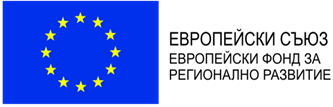 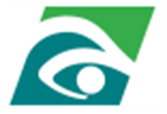       EA BAS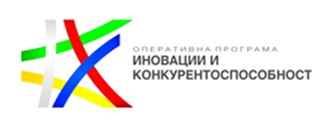 